Здравствуйте ребята и уважаемые взрослые!Вы заметили, что изменилось за эти дни в природе? Ребята, отгадайте, какое время года приближается…В щедром поле колоситсяЗолотистая пшеница.Ягоды в лесу поспели,Пчёлы прячут мёд по кельям.Много и тепла, и света, Так бывает только… (летом).Действительно, наступает самая долгожданная и любимая нами пора- лето красное стоит на пороге. Ура! Мы его так долго ждали! Давайте порассуждаем, что же изменится в природе и жизни человека с наступлением лета?Как будет светить солнце? 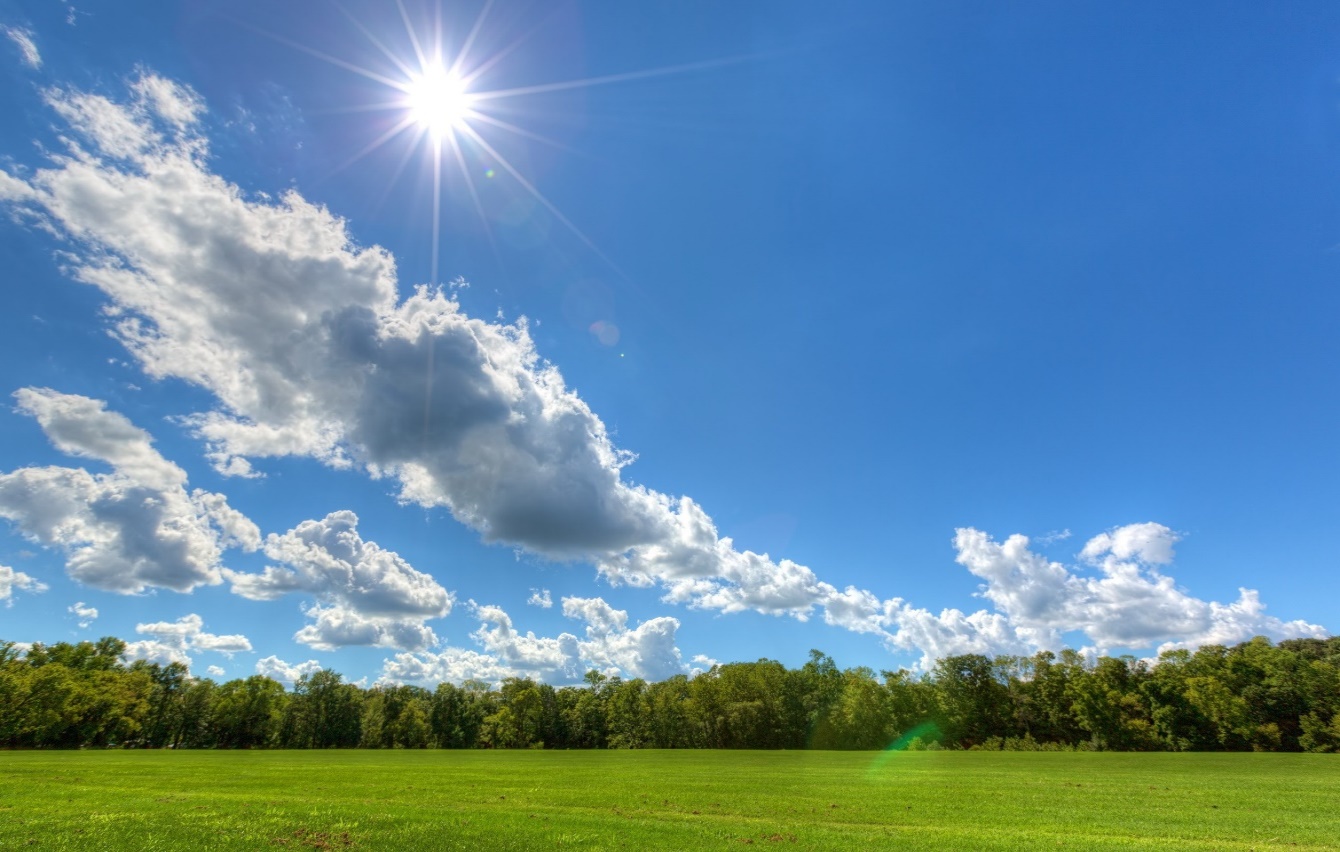 А как это повлияет   на воздух, почву, воду, растения? Попробуйте составить логические цепочки: Если солнце светит ярко и греет сильно, то воздух становится….Если воздух становится теплым, то почва будет….Если почва хорошо прогревается, то вода…Если в прогретой почве есть теплая вода, то растения…Вы слышали выражение «природные явления»? Это изменения в природе.Назовите, какие явления природы бывают летом?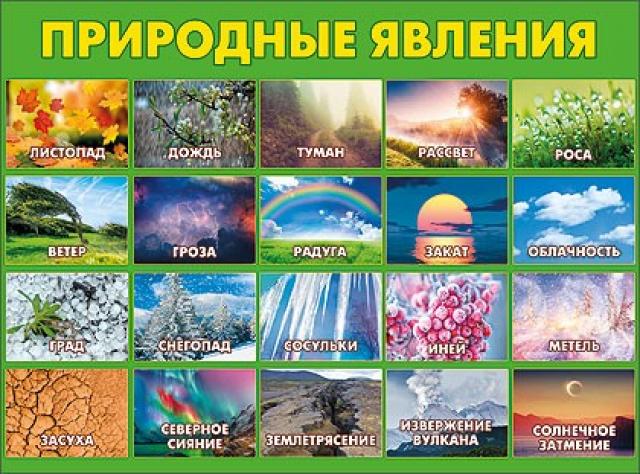 Дождь, туман, роса, ветер, гроза, радуга, град, засуха – за этими природными явлениями мы сможем понаблюдать с вами на прогулках. А чтобы было удобно гулять понадобится подходящий гардероб! Выберите, во что лучше одеться летом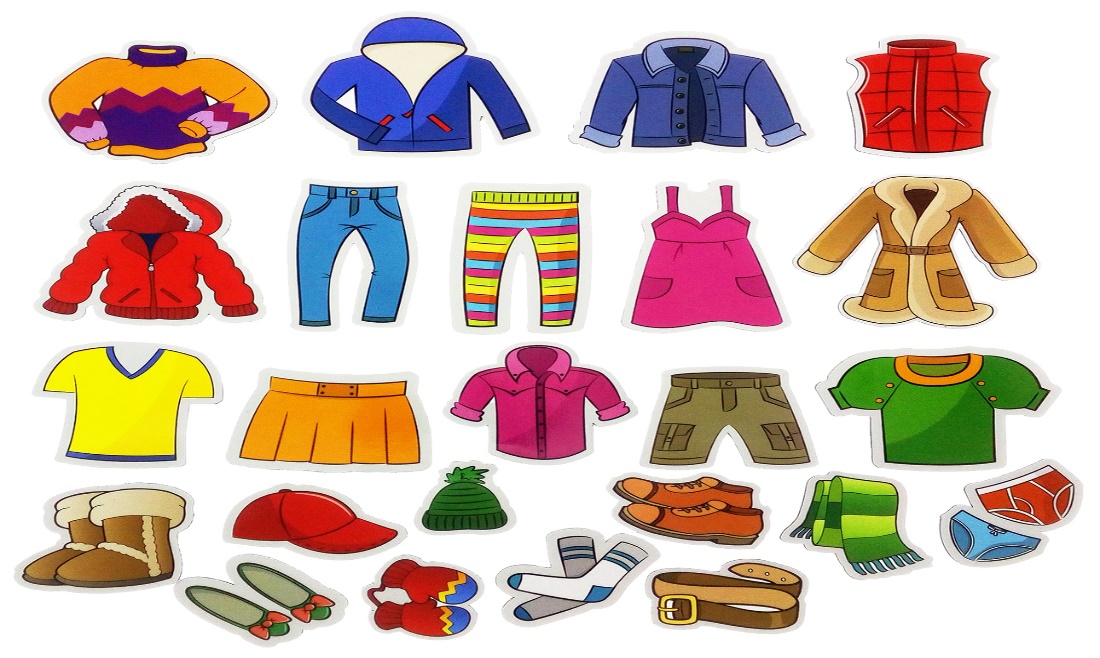 Даже у животных меняется летом мех (становится короче и реже, чтобы было не слишком жарко).  Давайте немного разомнемся вместе со Смешариком YouTube — источник видео457020 апр 2015Утренняя зарядка с крошем Смешарики